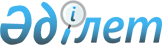 Байғанин аудандық мәслихатының 2016 жылғы 23 желтоқсандағы № 48 "2017-2019 жылдарға арналған Байғанин аудандық бюджетін бекіту туралы" шешіміне өзгерістер енгізу туралы
					
			Мерзімі біткен
			
			
		
					Ақтөбе облысы Байғанин аудандық мәслихатының 2017 жылғы 6 қарашадағы № 100 шешімі. Ақтөбе облысының Әділет департаментінде 2017 жылғы 17 қарашада № 5695 болып тіркелді. 2018 жылдың 1 қаңтарына дейін қолданыста болды
      Қазақстан Республикасының 2008 жылғы 4 желтоқсандағы Бюджет Кодексінің 9, 109 баптарына, Қазақстан Республикасының 2001 жылғы 23 қаңтардағы "Қазақстан Республикасындағы жергілікті мемлекеттік басқару және өзін-өзі басқару туралы" Заңының 6-бабына сәйкес, Байғанин аудандық мәслихаты ШЕШІМ ҚАБЫЛДАДЫ:
      1. Байғанин аудандық мәслихатының 2016 жылғы 23 желтоқсандағы № 48 "2017-2019 жылдарға арналған Байғанин аудандық бюджетін бекіту туралы" (нормативтік құқықтық актілерді мемлекеттік тіркеу тізілімінде № 5224 санымен тіркелген, 2017 жылғы 25 қаңтарда электрондық түрде Қазақстан Республикасының нормативтік құқықтық актілерінің эталондық бақылау банкінде жарияланған) шешіміне мынадай өзгерістер енгізілсін:
      көрсетілген шешімнің бүкіл мәтіні бойынша және қосымшаларында "Байғанин ауданының бюджеті" сөздері "Байғанин аудандық бюджеті" сөздерімен ауыстырылсын;
      1 тармақтың 1) тармақшасында:
      кірістер, оның ішінде:
      салықтық түсімдер – "3 701 304,0" сандары "3 703 351,0" сандарымен ауыстырылсын;
      негізгі капиталды сатудан түсетін түсімдер - "3 480,0" сандары "1 433,0" сандарымен ауыстырылсын;
      2) тармақшасында:
      шығындар – "4 583 713,7" сандары "4 563 292,7" сандарымен ауыстырылсын;
      3) тармақшасында: 
      таза бюджеттік кредит беру - "19 457,0" сандары "39 878,0" сандарымен ауыстырылсын, оның ішінде: 
      бюджеттік кредиттер - "30 631,0" сандары "51 052,0" сандарымен ауыстырылсын;
      6 тармақта:
      "30 631,0" сандары "51 052,0" сандарымен ауыстырылсын;
      7 тармақта:
      "40 520,0" сандары "6 502,8" сандарымен ауыстырылсын.
      2. Көрсетілген шешімнің 1, 5, 6 қосымшалары осы шешімге 1, 2, 3 қосымшаларына сәйкес редакцияда мазмұндалсын.
      3. "Байғанин аудандық мәслихатының аппараты" мемлекеттік мекемесі заңнамада белгіленген тәртіппен:
      1) осы шешімді Ақтөбе облысының Әділет департаментінде мемлекеттік тіркеуді;
      2) осы шешімді мерзімді баспа басылымдарында және Қазақстан Республикасы нормативтік құқықтық актілерінің Эталондық бақылау банкінде ресми жариялауға жіберуді қамтамасыз етсін.
      4. Осы шешім 2017 жылдың 1 қаңтарынан бастап қолданысқа енгізіледі. 2017 жылға арналған Байғанин аудандық бюджеті 2017 жылға арналған аудандық бюджетте ауылдық округтер әкімдері аппараттарының бюджеттік бағдарламалары
      кестенің жалғасы 2017 жылға арналған аудандық бюджетте ауылдық округ әкімдері аппараттарының бөлінісінде жергілікті басқару органдарына берілетін трансфеттер
      кестенің жалғасы
					© 2012. Қазақстан Республикасы Әділет министрлігінің «Қазақстан Республикасының Заңнама және құқықтық ақпарат институты» ШЖҚ РМК
				
      Байғанин аудандық 
мәслихатының сессия 
төрағасы 

Байғанин аудандық мәслихатының хатшысы

      Н. Сарыбаева 

Б. Турлыбаев
Байғанин аудандық мәслихатының 2017 жылғы 6 қарашадағы № 100 шешіміне 1 қосымшаБайғанин аудандық мәслихатының 2016 жылғы 23 желтоқсандағы № 48 шешіміне 1 қосымша
Санаты
Санаты
Санаты
Санаты
Сомасы (мың теңге)
Сыныбы
Сыныбы
Сыныбы
Сомасы (мың теңге)
Iшкi сыныбы
Iшкi сыныбы
Сомасы (мың теңге)
Атауы
Сомасы (мың теңге)
І.КІРІСТЕР
4 354 015,0
1
Салықтық түсімдер
3 703 351,0
01
Табыс салығы
92 855,0
2
Жеке табыс салығы
92 855,0
03
Әлеуметтiк салық
70 905,0
1
Әлеуметтік салық
70 905,0
04
Меншiкке салынатын салықтар
3 513 011,0
1
Мүлiкке салынатын салықтар
3 481 892,0
3
Жер салығы
568,0
4
Көлiк құралдарына салынатын салық
26 851,0
5
Бірыңғай жер салығы
3 700,0
05
Тауарларға, жұмыстарға және қызметтер көрсетуге салынатын iшкi салықтар
24 286,0
2
Акциздер
680,0
3
Табиғи және басқа ресурстарды пайдаланғаны үшiн түсетiн түсiмдер
18 116,0
4
Кәсiпкерлiк және кәсiби қызметтi жүргiзгенi үшiн алынатын алымдар
5 490,0
08
Заңдық маңызы бар әрекеттерді жасағаны және (немесе) оған уәкілеттігі бар мемлекеттік органдар немесе лауазымды адамдар құжаттар бергені үшін алынатын міндетті төлемдер
2 294,0
1
Мемлекеттік баж
2 294,0
2
Салықтық емес түсiмдер
7 027,0
01
Мемлекеттік меншіктен түсетін кірістер
2 474,0
5
Мемлекет меншігіндегі мүлікті жалға беруден түсетін кірістер
2 474,0
06
Басқа да салықтық емес түсiмдер
4 553,0
1
Басқа да салықтық емес түсiмдер
4 553,0
3
Негізгі капиталды сатудан түсетін түсімдер
1 433,0
03
Жердi және материалдық емес активтердi сату
1 433,0
1
Жерді сату
1 433,0
4
Трансферттердің түсімдері
642 204,0
02
Мемлекеттiк басқарудың жоғары тұрған органдарынан түсетiн трансферттер
642 204,0
2
Облыстық бюджеттен түсетiн трансферттер
642 204,0
Функционалдық топ
Функционалдық топ
Функционалдық топ
Функционалдық топ
Функционалдық топ
Сомасы (мың теңге)
Кіші функция
Кіші функция
Кіші функция
Кіші функция
Сомасы (мың теңге)
Бюджеттік бағдарламалардың әкiмшiсi
Бюджеттік бағдарламалардың әкiмшiсi
Бюджеттік бағдарламалардың әкiмшiсi
Сомасы (мың теңге)
Бағдарлама
Бағдарлама
Сомасы (мың теңге)
Атауы
Сомасы (мың теңге)
II.ШЫҒЫНДАР
4 563 292,7
01
Жалпы сипаттағы мемлекеттiк қызметтер
412 214,5
1
Мемлекеттiк басқарудың жалпы функцияларын орындайтын өкiлдi, атқарушы және басқа органдар
336 360,5
112
Аудан (облыстық маңызы бар қала) мәслихатының аппараты
21 247,0
001
Аудан (облыстық маңызы бар қала) мәслихатының қызметін қамтамасыз ету жөніндегі қызметтер
20 704,0
003
Мемлекеттік органның күрделі шығыстары
543,0
122
Аудан (облыстық маңызы бар қала) әкімінің аппараты
114 853,0
001
Аудан (облыстық маңызы бар қала) әкімінің қызметін қамтамасыз ету жөніндегі қызметтер
79 006,0
003
Мемлекеттік органның күрделі шығыстары
35 847,0
123
Қаладағы аудан, аудандық маңызы бар қала, кент, ауыл, ауылдық округ әкімінің аппараты
200 260,5
001
Қаладағы аудан, аудандық маңызы бар қаланың, кент, ауыл, ауылдық округ әкімінің қызметін қамтамасыз ету жөніндегі қызметтер
178 393,5
022
Мемлекеттік органның күрделі шығыстары
21 867,0
2
Қаржылық қызмет
23 042,0
452
Ауданның (облыстық маңызы бар қаланың) қаржы бөлімі
23 042,0
001
Ауданның (облыстық маңызы бар қаланың) бюджетін орындау және коммуналдық меншігін басқару саласындағы мемлекеттік саясатты іске асыру жөніндегі қызметтер 
20 632,0
010
Жекешелендіру, коммуналдық меншікті басқару, жекешелендіруден кейінгі қызмет және осыған байланысты дауларды реттеу
2 010,0
018
Мемлекеттік органның күрделі шығыстары
400,0
5
Жоспарлау және статистикалық қызмет
18 200,0
453
Ауданның (облыстық маңызы бар қаланың) экономика және бюджеттік жоспарлау бөлімі
18 200,0
001
Экономикалық саясатты, мемлекеттік жоспарлау жүйесін қалыптастыру және дамыту саласындағы мемлекеттік саясатты іске асыру жөніндегі қызметтер
17 689,0
004
Мемлекеттік органның күрделі шығыстары
511,0
9
Жалпы сипаттағы өзге де мемлекеттiк қызметтер
34 612,0
454
Ауданның (облыстық маңызы бар қаланың) кәсіпкерлік және ауыл шаруашылығы бөлімі
0,0
001
Жергілікті деңгейде кәсіпкерлікті және ауыл шаруашылығын дамыту саласындағы мемлекеттік саясатты іске асыру жөніндегі қызметтер
0,0
458
Ауданның (облыстық маңызы бар қаланың) тұрғын үй-коммуналдық шаруашылығы, жолаушылар көлігі және автомобиль жолдары бөлімі
24 106,0
001
Жергілікті деңгейде тұрғын үй-коммуналдық шаруашылығы, жолаушылар көлігі және автомобиль жолдары саласындағы мемлекеттік саясатты іске асыру жөніндегі қызметтер
11 872,0
013
Мемлекеттік органның күрделі шығыстары
12 234,0
466
Ауданның (облыстық маңызы бар қаланың) сәулет, қала құрылысы және құрылыс бөлімі
2 130,0
040
Мемлекеттік органдардың объектілерін дамыту
2 130,0
494
Ауданның (облыстық маңызы бар қаланың) кәсіпкерлік және өнеркәсіп бөлімі
8 376,0
001
Жергілікті деңгейде кәсіпкерлікті және өнеркәсіпті дамыту саласындағы мемлекеттік саясатты іске асыру жөніндегі қызметтер
7 246,0
003
Мемлекеттік органның күрделі шығыстары
1 130,0
02
Қорғаныс
9 308,0
1
Әскери мұқтаждар
3 570,0
122
Аудан (облыстық маңызы бар қала) әкімінің аппараты
3 570,0
005
Жалпыға бірдей әскери міндетті атқару шеңберіндегі іс-шаралар
3 570,0
2
Төтенше жағдайлар жөнiндегi жұмыстарды ұйымдастыру
5 738,0
122
Аудан (облыстық маңызы бар қала) әкімінің аппараты
5 738,0
006
Аудан (облыстық маңызы бар қала) ауқымындағы төтенше жағдайлардың алдын алу және оларды жою
2 771,0
007
Аудандық (қалалық) ауқымдағы дала өрттерінің, сондай-ақ мемлекеттік өртке қарсы қызмет органдары құрылмаған елдi мекендерде өрттердің алдын алу және оларды сөндіру жөніндегі іс-шаралар
2 967,0
04
Бiлiм беру
2 666 721,2
1
Мектепке дейiнгi тәрбие және оқыту
355 551,6
464
Ауданның (облыстық маңызы бар қаланың) білім бөлімі
354 921,6
040
Мектепке дейінгі білім беру ұйымдарында мемлекеттік білім беру тапсырысын іске асыруға
354 921,6
466
Ауданның (облыстық маңызы бар қаланың) сәулет, қала құрылысы және құрылыс бөлімі
630,0
037
Мектепке дейiнгi тәрбие және оқыту объектілерін салу және реконструкциялау
630,0
2
Бастауыш, негізгі орта және жалпы орта білім беру
2 141 064,7
464
Ауданның (облыстық маңызы бар қаланың) білім бөлімі
2 070 659,0
003
Жалпы білім беру
2 008 270,0
006
Балаларға қосымша білім беру
62 389,0
465
Ауданның (облыстық маңызы бар қаланың) дене шынықтыру және спорт бөлімі
65 380,0
017
Балалар мен жасөспірімдерге спорт бойынша қосымша білім беру
65 380,0
466
Ауданның (облыстық маңызы бар қаланың) сәулет, қала құрылысы және құрылыс бөлімі
5 025,7
021
Бастауыш, негізгі орта және жалпы орта білім беру объектілерін салу және реконструкциялау
5 025,7
9
Бiлiм беру саласындағы өзге де қызметтер
170 104,9
464
Ауданның (облыстық маңызы бар қаланың) білім бөлімі
170 104,9
001
Жергілікті деңгейде білім беру саласындағы мемлекеттік саясатты іске асыру жөніндегі қызметтер
24 236,0
005
Ауданның (областык маңызы бар қаланың) мемлекеттік білім беру мекемелер үшін оқулықтар мен оқу-әдiстемелiк кешендерді сатып алу және жеткізу
40 762,5
007
Аудандық (қалалалық) ауқымдағы мектеп олимпиадаларын және мектептен тыс іс-шараларды өткiзу
27 534,0
012
Мемлекеттік органның күрделі шығыстары
325,0
015
Жетім баланы (жетім балаларды) және ата-аналарының қамқорынсыз қалған баланы (балаларды) күтіп-ұстауға қамқоршыларға (қорғаншыларға) ай сайынға ақшалай қаражат төлемі
6 227,0
067
Ведомстволық бағыныстағы мемлекеттік мекемелерінің және ұйымдарының күрделі шығыстары
71 020,4
06
Әлеуметтiк көмек және әлеуметтiк қамсыздандыру
273 032,0
1
Әлеуметтiк көмек
27 850,0
451
Ауданның (облыстық маңызы бар қаланың) жұмыспен қамту және әлеуметтік бағдарламалар бөлімі
27 850,0
016
18 жасқа дейінгі балаларға мемлекеттік жәрдемақылар
27 000,0
025
"Өрлеу" жобасы бойынша келісілген қаржылай көмекті енгізу
850,0
2
Әлеуметтiк көмек
223 202,0
451
Ауданның (облыстық маңызы бар қаланың) жұмыспен қамту және әлеуметтік бағдарламалар бөлімі
223 202,0
002
Жұмыспен қамту бағдарламасы
131 085,0
004
Ауылдық жерлерде тұратын денсаулық сақтау, білім беру, әлеуметтік қамтамасыз ету, мәдениет, спорт және ветеринар мамандарына отын сатып алуға Қазақстан Республикасының заңнамасына сәйкес әлеуметтік көмек көрсету
17 362,0
007
Жергілікті өкілетті органдардың шешімі бойынша мұқтаж азаматтардың жекелеген топтарына әлеуметтік көмек
34 913,0
014
Мұқтаж азаматтарға үйде әлеуметтiк көмек көрсету
8 614,0
017
Мүгедектерді оңалту жеке бағдарламасына сәйкес, мұқтаж мүгедектерді міндетті гигиеналық құралдармен және ымдау тілі мамандарының қызмет көрсетуін, жеке көмекшілермен қамтамасыз ету
13 572,0
023
Жұмыспен қамту орталықтарының қызметін қамтамасыз ету
17 656,0
9
Әлеуметтiк көмек және әлеуметтiк қамтамасыз ету салаларындағы өзге де қызметтер
21 980,0
451
Ауданның (облыстық маңызы бар қаланың) жұмыспен қамту және әлеуметтік бағдарламалар бөлімі
21 980,0
001
Жергілікті деңгейде халық үшін әлеуметтік бағдарламаларды жұмыспен қамтуды қамтамасыз етуді іске асыру саласындағы мемлекеттік саясатты іске асыру жөніндегі қызметтер 
21 340,0
011
Жәрдемақыларды және басқа да әлеуметтік төлемдерді есептеу, төлеу мен жеткізу бойынша қызметтерге ақы төлеу
360,0
021
Мемлекеттік органның күрделі шығыстары
280,0
07
Тұрғын үй-коммуналдық шаруашылық
380 819,1
1
Тұрғын үй шаруашылығы
112 138,2
458
Ауданның (облыстық маңызы бар қаланың) тұрғын үй-коммуналдық шаруашылығы, жолаушылар көлігі және автомобиль жолдары бөлімі
9 000,0
004
Азматтардың жекелген санаттарын тұрғын үймен қамтамасыз ету
9 000,0
466
Ауданның (облыстық маңызы бар қаланың) сәулет, қала құрылысы және құрылыс бөлімі
103 138,2
003
Коммуналдық тұрғын үй қорының тұрғын үйін жобалау және (немесе) салу, реконструкциялау
75 522,0
004
Инженерлік-коммуникациялық инфрақұрылымды жобалау, дамыту және (немесе) жайластыру
27 616,2
2
Коммуналдық шаруашылық
252 212,9
458
Ауданның (облыстық маңызы бар қаланың) тұрғын үй-коммуналдық шаруашылығы, жолаушылар көлігі және автомобиль жолдары бөлімі
234 504,1
012
Сумен жабдықтау және су бұру жүйесінің жұмыс істеуі
3 500,0
027
Ауданның (облыстық маңызы бар қаланың) коммуналдық меншігіндегі газ жүйелерін қолдануды ұйымдастыру
21 318,0
048
Қаланы және елді мекендерді абаттандыруды дамыту
1 152,1
058
Елді мекендердегі сумен жабдықтау және су бұру жүйелерін дамыту
208 534,0
466
Ауданның (облыстық маңызы бар қаланың) сәулет, қала құрылысы және құрылыс бөлімі
17 708,8
058
Елді мекендердегі сумен жабдықтау және су бұру жүйелерін дамыту
17 708,8
3
Елді-мекендерді көркейту
16 468,0
123
Қаладағы аудан, аудандық маңызы бар қала, кент, ауыл, ауылдық округ әкімінің аппараты
10 248,0
008
Елді мекендердегі көшелерді жарықтандыру
6 328,0
011
Елді мекендерді абаттандыру мен көгалдандыру
3 920,0
458
Ауданның (облыстық маңызы бар қаланың) тұрғын үй-коммуналдық шаруашылығы, жолаушылар көлігі және автомобиль жолдары бөлімі
6 220,0
015
Елдi мекендердегі көшелердi жарықтандыру
5 753,0
018
Елдi мекендердi абаттандыру және көгалдандыру
467,0
08
Мәдениет, спорт, туризм және ақпараттық кеңістiк
337 212,9
1
Мәдениет саласындағы қызмет
103 494,0
455
Ауданның (облыстық маңызы бар қаланың) мәдениет және тілдерді дамыту бөлімі
100 047,0
003
Мәдени-демалыс жұмысын қолдау
100 047,0
466
Ауданның (облыстық маңызы бар қаланың) сәулет, қала құрылысы және құрылыс бөлімі
3 447,0
011
Мәдениет объектілерін дамыту
3 447,0
2
Спорт
55 679,0
465
Ауданның (облыстық маңызы бар қаланың) дене шынықтыру және спорт бөлімі
54 963,0
001
Жергілікті деңгейде дене шынықтыру және спорт саласындағы мемлекеттік саясатты іске асыру жөніндегі қызметтер
9 037,0
004
Мемлекеттік органның күрделі шығыстары
235,0
005
Ұлттық және бұқаралық спорт түрлерін дамыту
29 570,0
006
Аудандық (облыстық маңызы бар қалалық) деңгейде спорттық жарыстар өткiзу
4 828,0
007
Әртүрлi спорт түрлерi бойынша аудан (облыстық маңызы бар қала) құрама командаларының мүшелерiн дайындау және олардың облыстық спорт жарыстарына қатысуы
10 000,0
032
Ведомстволық бағыныстағы мемлекеттік мекемелерінің және ұйымдарының күрделі шығыстары
1 293,0
466
Ауданның (облыстық маңызы бар қаланың) сәулет, қала құрылысы және құрылыс бөлімі
716,0
008
Cпорт объектілерін дамыту
716,0
3
Ақпараттық кеңiстiк
88 980,0
455
Ауданның (облыстық маңызы бар қаланың) мәдениет және тілдерді дамыту бөлімі
82 346,0
006
Аудандық (қалалық) кiтапханалардың жұмыс iстеуi
81 839,0
007
Мемлекеттiк тiлдi және Қазақстан халқының басқа да тiлдерін дамыту
507,0
456
Ауданның (облыстық маңызы бар қаланың) ішкі саясат бөлімі
6 634,0
002
Мемлекеттік ақпараттық саясат жүргізу жөніндегі қызметтер
6 634,0
9
Мәдениет, спорт, туризм және ақпараттық кеңiстiктi ұйымдастыру жөнiндегi өзге де қызметтер
89 059,9
455
Ауданның (облыстық маңызы бар қаланың) мәдениет және тілдерді дамыту бөлімі
51 911,9
001
Жергілікті деңгейде тілдерді және мәдениетті дамыту саласындағы мемлекеттік саясатты іске асыру жөніндегі қызметтер
10 150,0
010
Мемлекеттік органның күрделі шығыстары
330,0
032
Ведомстволық бағыныстағы мемлекеттік мекемелерінің және ұйымдарының күрделі шығыстары
41 431,9
456
Ауданның (облыстық маңызы бар қаланың) ішкі саясат бөлімі
37 148,0
001
Жергілікті деңгейде ақпарат, мемлекеттілікті нығайту және азаматтардың әлеуметтік сенімділігін қалыптастыру саласында мемлекеттік саясатты іске асыру жөніндегі қызметтер
12 608,0
003
Жастар саясаты саласында іс-шараларды іске асыру
23 050,0
006
Мемлекеттік органның күрделі шығыстары
980,0
032
Ведомстволық бағыныстағы мемлекеттік мекемелерінің және ұйымдарының күрделі шығыстары
510,0
10
Ауыл, су, орман, балық шаруашылығы, ерекше қорғалатын табиғи аумақтар, қоршаған ортаны және жануарлар дүниесін қорғау, жер қатынастары
134 616,1
1
Ауыл шаруашылығы
105 521,0
462
Ауданның (облыстық маңызы бар қаланың) ауыл шаруашылығы бөлімі
13 819,0
001
Жергілікте деңгейде ауыл шаруашылығы саласындағы мемлекеттік саясатты іске асыру жөніндегі қызметтер
13 639,0
006
Мемлекеттік органның күрделі шығыстары
180,0
473
Ауданның (облыстық маңызы бар қаланың) ветеринария бөлімі
91 702,0
001
Жергілікті деңгейде ветеринария саласындағы мемлекеттік саясатты іске асыру жөніндегі қызметтер
10 339,0
003
Мемлекеттік органның күрделі шығыстары
370,0
006
Ауру жануарларды санитарлық союды ұйымдастыру
700,0
007
Қаңғыбас иттер мен мысықтарды аулауды және жоюды ұйымдастыру
1 287,0
008
Алып қойылатын және жойылатын ауру жануарлардың, жануарлардан алынатын өнімдер мен шикізаттың құнын иелеріне өтеу
6 980,0
011
Эпизоотияға қарсы іс-шаралар жүргізу
72 026,0
6
Жер қатынастары
14 603,3
463
Ауданның (облыстық маңызы бар қаланың) жер қатынастары бөлімі
14 603,3
001
Аудан (облыстық маңызы бар қала) аумағында жер қатынастарын реттеу саласындағы мемлекеттік саясатты іске асыру жөніндегі қызметтер
14 183,3
007
Мемлекеттік органның күрделі шығыстары
420,0
9
Ауыл, су, орман, балық шаруашылығы, қоршаған ортаны қорғау және жер қатынастары саласындағы басқа да қызметтер
14 491,8
453
Ауданның (облыстық маңызы бар қаланың) экономика және бюджеттік жоспарлау бөлімі
14 491,8
099
Мамандарға әлеуметтік қолдау көрсету жөніндегі шараларды іске асыру
14 491,8
11
Өнеркәсіп, сәулет, қала құрылысы және құрылыс қызметі
37 640,7
2
Сәулет, қала құрылысы және құрылыс қызметі
37 640,7
466
Ауданның (облыстық маңызы бар қаланың) сәулет, қала құрылысы және құрылыс бөлімі
37 640,7
001
Құрылыс, облыс қалаларының, аудандарының және елді мекендерінің сәулеттік бейнесін жақсарту саласындағы мемлекеттік саясатты іске асыру және ауданның (облыстық маңызы бар қаланың) аумағын оңтайла және тиімді қала құрылыстық игеруді қамтамасыз ету жөніндегі қызметтер 
13 053,0
013
Аудан аумағында қала құрылысын дамытудың кешенді схемаларын, аудандық (облыстық) маңызы бар қалалардың, кенттердің және өзге де ауылдық елді мекендердің бас жоспарларын әзірлеу
23 827,7
015
Мемлекеттік органның күрделі шығыстары
760,0
12
Көлiк және коммуникация
237 897,3
1
Автомобиль көлiгi
237 897,3
123
Қаладағы аудан, аудандық маңызы бар қала, кент, ауыл, ауылдық округ әкімінің аппараты
2 200,0
013
Аудандық маңызы бар қалаларда, кенттерде, ауылдарда, ауылдық округтерде автомобиль жолдарының жұмыс істеуін қамтамасыз ету
2 200,0
458
Ауданның (облыстық маңызы бар қаланың) тұрғын үй-коммуналдық шаруашылығы, жолаушылар көлігі және автомобиль жолдары бөлімі
235 697,3
022
Көлік инфрақұрылымын дамыту
7 952,3
023
Автомобиль жолдарының жұмыс істеуін қамтамасыз ету
15 886,0
045
Аудандық маңызы бар автомобиль жолдарын және елді-мекендердің көшелерін күрделі және орташа жөндеу
211 859,0
13
Басқалар
21 249,8
3
Кәсiпкерлiк қызметтi қолдау және бәсекелестікті қорғау
1 040,0
454
Ауданның (облыстық маңызы бар қаланың) кәсіпкерлік және ауыл шаруашылығы бөлімі
0,0
006
Кәсіпкерлік қызметті қолдау
0,0
494
Ауданның (облыстық маңызы бар қаланың) кәсіпкерлік және өнеркәсіп бөлімі
1 040,0
006
Кәсіпкерлік қызметті қолдау
1 040,0
9
Басқалар
20 209,8
123
Қаладағы аудан, аудандық маңызы бар қала, кент, ауыл, ауылдық округ әкімінің аппараты
13 707,0
040
Өңірлерді дамытудың 2020 жылға дейінгі бағдарламасы шеңберінде өңірлерді экономикалық дамытуға жәрдемдесу бойынша шараларды іске асыру
13 707,0
452
Ауданның (облыстық маңызы бар қаланың) қаржы бөлімі
6 502,8
012
Ауданның (облыстық маңызы бар қаланың) жергілікті атқарушы органының резерві 
6 502,8
15
Трансферттер
52 581,1
1
Трансферттер
52 581,1
452
Ауданның (облыстық маңызы бар қаланың) қаржы бөлімі
52 581,1
006
Нысаналы пайдаланылмаған (толық пайдаланылмаған) трансферттерді қайтару
8 842,9
051
Жергілікті өзін-өзі басқару органдарына берілетін трансферттер
43 286,0
054
Қазақстан Республикасының Ұлттық қорынан берілетін нысаналы трансферт есебінен республикалық бюджеттен бөлінген пайдаланылмаған (түгел пайдаланылмаған) нысаналы трансферттердің сомасын қайтару
452,2
ІII. ТАЗА БЮДЖЕТТІК КРЕДИТ БЕРУ
39 878,0
Бюджеттік кредиттер
51 052,0
10
Ауыл, су, орман, балық шаруашылығы, ерекше қорғалатын табиғи аумақтар, қоршаған ортаны және жануарлар дүниесін қорғау, жер қатынастары
51 052,0
9
Ауыл, су, орман, балық шаруашылығы, қоршаған ортаны қорғау және жер қатынастары саласындағы басқа да қызметтер
51 052,0
453
Ауданның (облыстық маңызы бар қаланың) экономика және бюджеттік жоспарлау бөлімі
51 052,0
006
Мамандарды әлеуметтік қолдау шараларын іске асыру үшін бюджеттік кредиттер
51 052,0
Санаты
Санаты
Санаты
Санаты
Санаты
Сомасы (мың теңге)
сыныбы
сыныбы
сыныбы
сыныбы
Сомасы (мың теңге)
ішкі сыныбы
ішкі сыныбы
ішкі сыныбы
Сомасы (мың теңге)
АТАУЫ
Сомасы (мың теңге)
5
Бюджеттік кредиттерді өтеу 
11 174,0
01
Бюджеттік кредиттерді өтеу 
11 174,0
1
Мемлекеттік бюджеттен берілген бюджеттік кредиттерді өтеу 
11 174,0
IV. Қаржы активтерімен жасалатын операциялар бойынша сальдо 
0,0
V. Бюджет тапшылығы (профициті)
-249 155,7
VI. Бюджет тапшылығын қаржыландыру (профицитін пайдалану)
249 155,7
Санаты
Санаты
Санаты
Санаты
Санаты
Сомасы (мың теңге)
сыныбы
сыныбы
сыныбы
сыныбы
Сомасы (мың теңге)
ішкі сыныбы
ішкі сыныбы
ішкі сыныбы
Сомасы (мың теңге)
АТАУЫ
Сомасы (мың теңге)
7
Қарыздар түсімдері
30 631,0
01
Мемлекеттік ішкі қарыздар
30 631,0
2
Қарыз алу келісім-шарттары
30 631,0
Функционалдық топ
Функционалдық топ
Функционалдық топ
Функционалдық топ
Функционалдық топ
Сомасы (мың теңге)
Кіші функция
Кіші функция
Кіші функция
Кіші функция
Сомасы (мың теңге)
Бюджеттік бағдарламалардың әкiмшiсi
Бюджеттік бағдарламалардың әкiмшiсi
Бюджеттік бағдарламалардың әкiмшiсi
Сомасы (мың теңге)
Бағдарлама
Бағдарлама
Сомасы (мың теңге)
Атауы
Сомасы (мың теңге)
16
Қарыздарды өтеу
11 174,0
1
Қарыздарды өтеу
11 174,0
452
Ауданның (облыстық маңызы бар қаланың) қаржы бөлімі
11 174,0
008
Жергілікті атқарушы органның жоғары тұрған бюджет алдындағы борышын өтеу
11 174,0
Санаты
Санаты
Санаты
Санаты
Санаты
Сомасы (мың теңге)
сыныбы
сыныбы
сыныбы
сыныбы
Сомасы (мың теңге)
ішкі сыныбы
ішкі сыныбы
ішкі сыныбы
Сомасы (мың теңге)
ерекшелігі
ерекшелігі
Сомасы (мың теңге)
АТАУЫ
Сомасы (мың теңге)
8
Бюджет қаражаттарының пайдаланылатын қалдықтары
229 698,7
01
Бюджет қаражаты қалдықтары
229 698,7
1
Бюджет қаражатының бос қалдықтары
229 698,7
01
Бюджет қаражатының бос қалдықтары
229 698,7Байғанин аудандық мәслихатының 2017 жылғы 6 қарашадағы № 100 шешіміне 2 қосымшаБайғанин аудандық мәслихатының 2016 жылғы 23 желтоқсандағы № 48 шешіміне 5 қосымша
Функционалдық топ
Функционалдық топ
Функционалдық топ
Функционалдық топ
Функционалдық топ
Қарауылкелді ауылдық округі
Ащы ауылдық округі
Кіші функция
Кіші функция
Кіші функция
Кіші функция
Қарауылкелді ауылдық округі
Ащы ауылдық округі
Бюджеттік бағдарламалардың әкiмшiсi
Бюджеттік бағдарламалардың әкiмшiсi
Бюджеттік бағдарламалардың әкiмшiсi
Қарауылкелді ауылдық округі
Ащы ауылдық округі
Бағдарлама
Бағдарлама
Қарауылкелді ауылдық округі
Ащы ауылдық округі
Атауы
Қарауылкелді ауылдық округі
Ащы ауылдық округі
II.ШЫҒЫНДАР
45 573,0
21 888,0
01
Жалпы сипаттағы мемлекеттiк қызметтер 
35 095,0
19 692,0
1
Мемлекеттiк басқарудың жалпы функцияларын орындайтын өкiлдi, атқарушы және басқа органдар
35 095,0
19 692,0
123
Қаладағы аудан, аудандық маңызы бар қала, кент, ауыл, ауылдық округ әкімінің аппараты
35 095,0
19 692,0
001
Қаладағы аудан, аудандық маңызы бар қаланың, кент, ауыл, ауылдық округ әкімінің қызметін қамтамасыз ету жөніндегі қызметтер
35 095,0
14 627,0
022
Мемлекеттік органның күрделі шығыстары
0,0
5 065,0
07
Тұрғын үй-коммуналдық шаруашылық
5 420,0
842,0
3
Елді-мекендерді көркейту
5 420,0
842,0
123
Қаладағы аудан, аудандық маңызы бар қала, кент, ауыл, ауылдық округ әкімінің аппараты
5 420,0
842,0
008
Елді мекендердегі көшелерді жарықтандыру
1 500,0
842,0
011
Елді мекендерді абаттандыру мен көгалдандыру
3 920,0
0,0
12
Көлiк және коммуникация
2 200,0
0,0
1
Автомобиль көлiгi
2 200,0
0,0
123
Қаладағы аудан, аудандық маңызы бар қала, кент, ауыл, ауылдық округ әкімінің аппараты
2 200,0
0,0
013
Аудандық маңызы бар қалаларда, кенттерде, ауылдарда, ауылдық округтерде автомобиль жолдарының жұмыс істеуін қамтамасыз ету
2 200,0
0,0
13
Басқалар
2 858,0
1 354,0
9
Басқалар
2 858,0
1 354,0
123
Қаладағы аудан, аудандық маңызы бар қала, кент, ауыл, ауылдық округ әкімінің аппараты
2 858,0
1 354,0
040
Өңірлерді дамытудың 2020 жылға дейінгі бағдарламасы шеңберінде өңірлерді экономикалық дамытуға жәрдемдесу бойынша шараларды іске асыру
2 858,0
1 354,0
Жаңажол ауылдық округі
Жарқамыс ауылдық округі
Көлтабан ауылдық округі
Қопа ауылдық округі
Қызылбұлақ ауылдық округі
Миялы ауылдық округі
Сартоғай ауылдық округі
Барлығы
Жаңажол ауылдық округі
Жарқамыс ауылдық округі
Көлтабан ауылдық округі
Қопа ауылдық округі
Қызылбұлақ ауылдық округі
Миялы ауылдық округі
Сартоғай ауылдық округі
Барлығы
23 612,7
24 611,8
26 968,0
22 392,0
22 605,0
20 254,0
18 511,0
226 415,5
Жаңажол ауылдық округі
Жарқамыс ауылдық округі
Көлтабан ауылдық округі
Қопа ауылдық округі
Қызылбұлақ ауылдық округі
Миялы ауылдық округі
Сартоғай ауылдық округі
Барлығы
22 117,7
22 017,8
24 234,0
20 909,0
20 397,0
19 215,0
16 583,0
200 260,5
Жаңажол ауылдық округі
Жарқамыс ауылдық округі
Көлтабан ауылдық округі
Қопа ауылдық округі
Қызылбұлақ ауылдық округі
Миялы ауылдық округі
Сартоғай ауылдық округі
Барлығы
22 117,7
22 017,8
24 234,0
20 909,0
20 397,0
19 215,0
16 583,0
200 260,5
Жаңажол ауылдық округі
Жарқамыс ауылдық округі
Көлтабан ауылдық округі
Қопа ауылдық округі
Қызылбұлақ ауылдық округі
Миялы ауылдық округі
Сартоғай ауылдық округі
Барлығы
22 117,7
22 017,8
24 234,0
20 909,0
20 397,0
19 215,0
16 583,0
200 260,5
20 610,7
16 852,8
19 469,0
16 144,0
20 397,0
18 815,0
16 383,0
178 393,5
1 507,0
5 165,0
4 765,0
4 765,0
0,0
400,0
200,0
21 867,0
795,0
779,0
654,0
451,0
308,0
239,0
760,0
10 248,0
795,0
779,0
654,0
451,0
308,0
239,0
760,0
10 248,0
795,0
779,0
654,0
451,0
308,0
239,0
760,0
10 248,0
795,0
779,0
654,0
451,0
308,0
239,0
760,0
6 328,0
0,0
0,0
0,0
0,0
0,0
0,0
0,0
3 920,0
0,0
0,0
0,0
0,0
0,0
0,0
0,0
2 200,0
0,0
0,0
0,0
0,0
0,0
0,0
0,0
2 200,0
0,0
0,0
0,0
0,0
0,0
0,0
0,0
2 200,0
0,0
0,0
0,0
0,0
0,0
0,0
0,0
2 200,0
700,0
1 815,0
2 080,0
1 032,0
1 900,0
800,0
1 168,0
13 707,0
700,0
1 815,0
2 080,0
1 032,0
1 900,0
800,0
1 168,0
13 707,0
700,0
1 815,0
2 080,0
1 032,0
1 900,0
800,0
1 168,0
13 707,0
700,0
1 815,0
2 080,0
1 032,0
1 900,0
800,0
1 168,0
13 707,0Байғанин аудандық мәслихатының 2017 жылғы 6 қарашадағы № 100 шешіміне 3 қосымшаБайғанин аудандық мәслихатының 2016 жылғы желтоқсандағы № 48 шешіміне 6 қосымша
Функционалдық топ
Функционалдық топ
Функционалдық топ
Функционалдық топ
Функционалдық топ
Қарауылкелді ауылдық округі
Ащы ауылдық округі
Кіші функция
Кіші функция
Кіші функция
Кіші функция
Қарауылкелді ауылдық округі
Ащы ауылдық округі
Бюджеттік бағдарламалардың әкiмшiсi
Бюджеттік бағдарламалардың әкiмшiсi
Бюджеттік бағдарламалардың әкiмшiсi
Қарауылкелді ауылдық округі
Ащы ауылдық округі
Бағдарлама
Бағдарлама
Қарауылкелді ауылдық округі
Ащы ауылдық округі
Атауы
Қарауылкелді ауылдық округі
Ащы ауылдық округі
II.ШЫҒЫНДАР
27 750,4
1 248,3
15
Трансферттер
27 750,4
1 248,3
1
Трансферттер
27 750,4
1 248,3
452
Ауданның (облыстық маңызы бар қаланың) қаржы бөлімі
27 750,4
1 248,3
051
Жергілікті өзін-өзі басқару органдарына берілетін трансферттер
27 750,4
1 248,3
Жаңажол ауылдық округі
Жарқамыс ауылдық округі
Көлтабан ауылдық округі
Қопа ауылдық округі
Қызылбұлақ ауылдық округі
Миялы ауылдық округі
Сартоғай ауылдық округі
Барлығы
Жаңажол ауылдық округі
Жарқамыс ауылдық округі
Көлтабан ауылдық округі
Қопа ауылдық округі
Қызылбұлақ ауылдық округі
Миялы ауылдық округі
Сартоғай ауылдық округі
Барлығы
1 128,0
2 316,0
2 622,0
1 585,3
2 315,0
3 168,0
1 153,0
43 286,0
Жаңажол ауылдық округі
Жарқамыс ауылдық округі
Көлтабан ауылдық округі
Қопа ауылдық округі
Қызылбұлақ ауылдық округі
Миялы ауылдық округі
Сартоғай ауылдық округі
Барлығы
1 128,0
2 316,0
2 622,0
1 585,3
2 315,0
3 168,0
1 153,0
43 286,0
Жаңажол ауылдық округі
Жарқамыс ауылдық округі
Көлтабан ауылдық округі
Қопа ауылдық округі
Қызылбұлақ ауылдық округі
Миялы ауылдық округі
Сартоғай ауылдық округі
Барлығы
1 128,0
2 316,0
2 622,0
1 585,3
2 315,0
3 168,0
1 153,0
43 286,0
Жаңажол ауылдық округі
Жарқамыс ауылдық округі
Көлтабан ауылдық округі
Қопа ауылдық округі
Қызылбұлақ ауылдық округі
Миялы ауылдық округі
Сартоғай ауылдық округі
Барлығы
1 128,0
2 316,0
2 622,0
1 585,3
2 315,0
3 168,0
1 153,0
43 286,0
1 128,0
2 316,0
2 622,0
1 585,3
2 315,0
3 168,0
1 153,0
43 286,0